Publicado en Barcelona el 26/06/2017 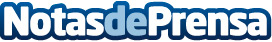 Llega a España Klip, la app de citas en la que el vídeo es el protagonistaComo respuesta a la tendencia en crecimiento del video en redes sociales, la aplicación permite a los usuarios grabar fácilmente un perfil de video de 21 segundos y encontrar a gente a su alrededor. 
Datos de contacto:María Cajo RedondoBambu Digital PR688918811Nota de prensa publicada en: https://www.notasdeprensa.es/llega-a-espana-klip-la-app-de-citas-en-la-que Categorias: Internacional Telecomunicaciones Marketing Sociedad Entretenimiento Emprendedores E-Commerce Dispositivos móviles http://www.notasdeprensa.es